THE GENERAL MEETING OF THE PROJECT CONNECT COMMUNITY ADVISORY COMMITTEE  WAS CONVENED
Wednesday, January 26, 2021
Rosa Parks Boardroom
2910 East 5th Street, Austin, TX 78702 and some members of CAC may be participating by videoconferenceMembers in Attendance:	Members Absent:Awais Azhar - Chair                                                                 Susana Almanza – V. Chair Brianna Snitchler – Secretary                                                   Alex Karner      Kathryn Broadwater	      David Shapiro  Joao Paulo ConnollyGretchen FlatauJeremy HendricksRenee LopezDavid ShapiroSusan SomersTheodore FongElias NoeAttendees:Cupid Alexander	   Martin Kareithi	Nathan Bernier	   Miguel LopezVeronica Castro Debereria		James May Brandon Carr	 Terry McGintyCourtney Chavez	 Anne MilneRandy Clarke	Jackie NirenbergTony Elkins				Edna ParraNeal Falgoust			Travis PerlmanHala Farid	Andrew PyleAlyssa Hedge		           Steven SkeeleTerry Hockens                                Julie SmithAmanda Jasso	Lonny SternNefertitti Jackmon	Rachel TepperAna Lan	CALL TO ORDERThe Project Connect Community Advisory Committee convened in a regular meeting on Wednesday, January 26, 2021Chair Azhar called the Committee meeting to order at 5:06 PM
Citizen CommunicationRandy Clarke, spoke on behalf of the Austin Transit Partnership (ATP). Mr. Clarke emphasized ATP’s commitment to supporting CAC, in any way that is brought to their attention.  His comments were followed by a question and answer session.
Land Acknowledgement
Miguel Lopez read the Land Acknowledgement statement.
Approval of MinutesApprove the minutes of the November 15, 2021 meeting of the Project Connect Community Advisory Committee.The minutes were approved on the 26th day of January 2022 on Member Hendricks motion to approve and Member Snitchler second confirmed with a unanimous vote. 10-0Discussion ItemsAnti-Displacement Memorandum – Awais AzharChair Azhar shared the adoption of the memorandum outlining the distribution of funds for CY 2022. The highlights of the memo are as follows:Commitment of $23 million for land acquisition and affordable housing preservation.Commitment of $21 million towards the development of affordable housing through the City’s housing development assistance programs.Commitment of $20 million to Anti-Displacement Initiatives.Commitment of $1 million for staffing. The presentation was followed by a question-and-answer sessionMember Connolly requested more community involvement.Member Broadwater requested more information of what land assets the City and CapMetro currently have.Member Connolly moves to adopt memorandum as is to be sent to Council, Member Flatau seconds.Confirmed with a unanimous vote. 10-0Systemwide Accessibility Program Outline and Plan, Martin KareithiMartin Kareithi, Program Manager of Accessible Services for CapMetro, presented on the Systemwide Accessibility Program Outline and Plan. The presentation was followed by a question and answer session. 
Land Acquisition Program for City of Austin, Travis PerlmanTravis Perlman, Project Coordinator for Housing and Planning Department, presented on the Project Connect Anti-Displacement Community Acquisition Program (ADCAP) goals and processes. The presentation was followed by a question and answer session. 
TAC / Working Group UpdateJackie Nirenberg gave an update on the Community Engagement calendar. Chair Azhar gave an update on the Anti-Displacement Working GroupMember Broadwater gave an update on the ETOD Working Group focusing on the need for more information on assets for the City, and CapMetroChair Azhar expressed the need for working group chairs, member information, and possible external members
Future MeetingsChair Azhar gave an update on the CAC schedule for Calendar Year 2022, including preferences for meeting dates and times. After February meeting CAC will shift to second Thursday of the month. Action Items
	No Action Items were discussed.Future Items
	No Future Items were discussedADJOURN
Chair Azhar adjourned the meeting at 7:00 PM without objection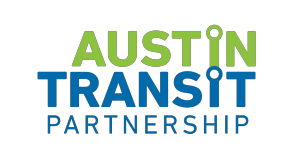 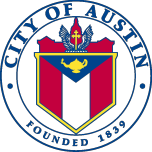 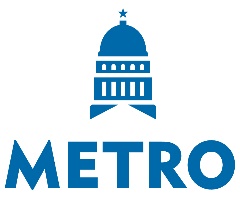 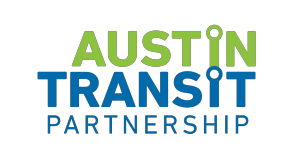 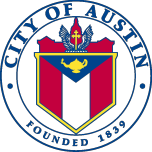 